РЕШЕНИЕРассмотрев проект решения о внесении изменения в решение Городской Думы Петропавловск-Камчатского городского округа от 30.10.2017 № 32-р «О создании рабочей группы по разработке проекта решения Городской Думы Петропавловск-Камчатского городского округа «О внесении изменений в Решение Городской Думы Петропавловск-Камчатского городского округа от 30.10.2017 № 10-нд «О правилах благоустройства территории Петропавловск-Камчатского городского округа                             и порядке участия собственников зданий (помещений в них) и сооружений                                        в благоустройстве прилегающих территорий», внесенный Главой Петропавловск-Камчатского     городского   округа Иваненко В.Ю., в соответствии со статьей 18 Регламента Городской Думы Петропавловск-Камчатского городского округа Городская Дума Петропавловск-Камчатского городского округаРЕШИЛА:1. Внести в решение Городской Думы Петропавловск-Камчатского городского округа от 30.10.2017 № 32-р «О создании рабочей группы по разработке проекта решения Городской Думы Петропавловск-Камчатского городского округа                              «О внесении изменений в Решение Городской Думы Петропавловск-Камчатского      городского   округа   от    30.10.2017  №   10-нд «О правилах благоустройства территории Петропавловск-Камчатского городского округа и порядке участия собственников зданий (помещений в них) и сооружений в благоустройстве прилегающих территорий» изменение, изложив пункт 1 в следующей редакции:«1. Создать рабочую группу по разработке проекта решения Городской Думы Петропавловск-Камчатского городского округа «О внесении изменений в Решение Городской Думы Петропавловск-Камчатского городского округа от 30.10.2017                № 10-нд «О правилах благоустройства территории Петропавловск-Камчатского городского округа и порядке участия собственников зданий (помещений в них)                      и сооружений в благоустройстве прилегающих территорий» в следующем составе:представитель прокуратуры города Петропавловска-Камчатского                                                 (по согласованию).».2. Настоящее решение вступает в силу со дня его подписания.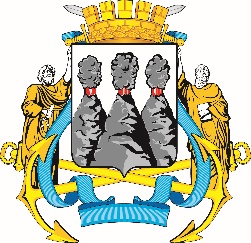 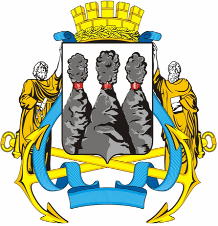 ГОРОДСКАЯ ДУМАПЕТРОПАВЛОВСК-КАМЧАТСКОГО ГОРОДСКОГО ОКРУГАот 21.03.2018 № 125-р7-я сессияг.Петропавловск-КамчатскийО внесении изменения в решение Городской Думы Петропавловск-Камчатского городского  округа от 30.10.2017 № 32-р «О создании   рабочей группы по разработке проекта решения Городской Думы Петропавловск-Камчатского городского округа «О внесении изменений                в Решение Городской Думы Петропавловск-Камчатского городского  округа  от 30.10.2017   № 10-нд «О правилах благоустройства территории Петропавловск-Камчатского городского округа и порядке участия собственников зданий (помещений в них)                           и сооружений в благоустройстве прилегающих территорий»председатель рабочей группы:председатель рабочей группы:председатель рабочей группы:Александрова Н.В.-заместитель Главы администрации Петропавловск-Камчатского городского округа;заместитель председателя рабочей группы:заместитель председателя рабочей группы:заместитель председателя рабочей группы:Тимко Ю.А.-заместитель начальника Контрольного управления администрации Петропавловск-Камчатского городского округа;секретарь рабочей группы: секретарь рабочей группы: секретарь рабочей группы: Соколова Л.А.-советник отдела по обеспечению деятельности административной комиссии Контрольного управления администрации Петропавловск-Камчатского городского округа;члены рабочей группы:члены рабочей группы:члены рабочей группы:Александров М.А.-референт отдела строительства и архитектуры Управления архитектуры, градостроительства и земельных отношений  администрации Петропавловск-Камчатского городского округа;Борисенко А.А.Воровский А.В.Гаспарян А.А.---депутат Городской Думы Петропавловск-Камчатского городского округа по избирательному округу № 3;заместитель председателя Городской Думы Петропавловск-Камчатского городского округа – председатель Комитета Городской Думы Петропавловск-Камчатского городского округа по местному самоуправлению и социальной политике;заместитель начальника правового отдела Управления делами администрации Петропавловск-Камчатского городского округа;Ерш А.Ю.-исполняющая обязанности заместителя руководителя аппарата Городской Думы Петропавловск-Камчатского городского округа – начальника юридического отдела;Иващенко О.Е.Ковальчук Е.В.Пономаренко О.А.Прудкий Д.А.----начальник юридического отдела Комитета по управлению жилищным фондом администрации Петропавловск-Камчатского городского округа;начальник организационно-правового отдела Управления городского хозяйства администрации Петропавловск-Камчатского городского округа;заместитель руководителя Управления архитектуры, градостроительства и земельных отношений администрации Петропавловск-Камчатского городского округа;заместитель председателя Городской Думы Петропавловск-Камчатского городского округа – председатель Комитета по городскому и жилищно-коммунальному хозяйству;Самахов  Д.И.-начальник отдела развития торговли и потребительского рынка Управления экономического развития                                          и имущественных отношений администрации Петропавловск-Камчатского городского округа;Тур Е.А.-заместитель руководителя Управления делами  администрации Петропавловск-Камчатского городского округа;Председатель Городской ДумыПетропавловск – Камчатскогогородского округаГ.В. Монахова